زانكۆی سه‌ڵاحه‌دین-هه‌ولێر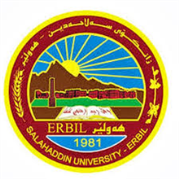 كۆلێژی:ثةروةردةبه‌شی:ماتماتيك                                    فۆرمی سه‌روانه‌ی زێده‌كی مامۆستایان                                  نيساب : 10 (2 تةمةن)ڕۆژ/ كاتژمێر8:30-10:3010:30-12:3012:30-112:3012:30-112:3012:30-112:302:30-4:30شەممەیەك شەممەدوو شەممەComputer Application Theory AComputer Application B TheoryComputer Application B TheoryComputer Application B Theoryسێ شەممەچوار شەممەComputer Appl-practical AComputer Appl-practical BComputer Appl-practical BComputer Appl-practical CComputer Appl-practical Cپێنج شەممەComputer Appl-practical DComputer Appl-practical EComputer Appl-practical EComputer Appl-practical EComputer Appl-practical Fڕۆژڕۆژڕێكه‌وتتیۆری تیۆری پراكتیكیژمارەی سەروانەڕۆژڕێكه‌وتتیۆری پراكتیكیژمارەی سەروانەشەممەشەممەشەممە6/ 4یەك شەمەیەك شەمەیەك شەمە7/ 4دوو شەمەدوو شەمە1/ 4224دوو شەمە8/ 424سێ شەمەسێ شەمە2/ 4سێ شەمە9/ 4چوار شەمەچوار شەمە3/ 466چوار شەمە10/ 466پێنج شەمەپێنج شەمە4/ 466پێنج شەمە11/ 4 66سه‌رپه‌رشتی پرۆژه‌ی ده‌رچونسه‌رپه‌رشتی پرۆژه‌ی ده‌رچونسه‌رپه‌رشتی پرۆژه‌ی ده‌رچون222سه‌رپه‌رشتی پرۆژه‌ی ده‌رچونسه‌رپه‌رشتی پرۆژه‌ی ده‌رچون22كۆى كاتژمێره‌كانكۆى كاتژمێره‌كانكۆى كاتژمێره‌كان1818كۆى كاتژمێره‌كانكۆى كاتژمێره‌كان1818ڕۆژڕۆژڕێكه‌وتتیۆری تیۆری پراكتیكیژمارەی سەروانەڕۆژڕێكه‌وتتیۆری پراكتیكیژمارەی سەروانەشەممەشەممە13/ 4شەممە20/ 4یەك شەمەیەك شەمە14/ 4یەك شەمە21/ 4دوو شەمەدوو شەمە15/ 4224دوو شەمە22/ 424سێ شەمەسێ شەمە16/ 4سێ شەمە23/ 4چوار شەمەچوار شەمە17/ 466چوار شەمە24/ 466پێنج شەمەپێنج شەمە18/ 466پێنج شەمە466سه‌رپه‌رشتی پرۆژه‌ی ده‌رچونسه‌رپه‌رشتی پرۆژه‌ی ده‌رچونسه‌رپه‌رشتی پرۆژه‌ی ده‌رچون22كۆى كاتژمێره‌كانكۆى كاتژمێره‌كانكۆى كاتژمێره‌كانكۆى كاتژمێره‌كانكۆى كاتژمێره‌كان1818ڕۆژڕێكه‌وتتیۆری 6ناوی مامۆستا: بحشان احمد حمدنازناوی زانستی: م.ياريدةدةربەشوانەى ياسايى:12بەشوانەی هەمواركراو:2ته‌مه‌ن:54كۆی سەروانە:هۆكاری دابه‌زینی نیساب:تةمةنناوی مامۆستا: بحشان احمد حمدنازناوی زانستی: م.ياريدةدةربەشوانەى ياسايى:12بەشوانەی هەمواركراو:2ته‌مه‌ن:54كۆی سەروانە:هۆكاری دابه‌زینی نیساب:تةمةنناوی مامۆستا: بحشان احمد حمدنازناوی زانستی: م.ياريدةدةربەشوانەى ياسايى:12بەشوانەی هەمواركراو:2ته‌مه‌ن:54كۆی سەروانە:هۆكاری دابه‌زینی نیساب:تةمةنناوی مامۆستا: بحشان احمد حمدنازناوی زانستی: م.ياريدةدةربەشوانەى ياسايى:12بەشوانەی هەمواركراو:2ته‌مه‌ن:54كۆی سەروانە:هۆكاری دابه‌زینی نیساب:تةمةنناوی مامۆستا: بحشان احمد حمدنازناوی زانستی: م.ياريدةدةربەشوانەى ياسايى:12بەشوانەی هەمواركراو:2ته‌مه‌ن:54كۆی سەروانە:هۆكاری دابه‌زینی نیساب:تةمةنناوی مامۆستا: بحشان احمد حمدنازناوی زانستی: م.ياريدةدةربەشوانەى ياسايى:12بەشوانەی هەمواركراو:2ته‌مه‌ن:54كۆی سەروانە:هۆكاری دابه‌زینی نیساب:تةمةنناوی مامۆستا: بحشان احمد حمدنازناوی زانستی: م.ياريدةدةربەشوانەى ياسايى:12بەشوانەی هەمواركراو:2ته‌مه‌ن:54كۆی سەروانە:هۆكاری دابه‌زینی نیساب:تةمةنشەممە27/ 42ناوی مامۆستا: بحشان احمد حمدنازناوی زانستی: م.ياريدةدةربەشوانەى ياسايى:12بەشوانەی هەمواركراو:2ته‌مه‌ن:54كۆی سەروانە:هۆكاری دابه‌زینی نیساب:تةمةنناوی مامۆستا: بحشان احمد حمدنازناوی زانستی: م.ياريدةدةربەشوانەى ياسايى:12بەشوانەی هەمواركراو:2ته‌مه‌ن:54كۆی سەروانە:هۆكاری دابه‌زینی نیساب:تةمةنناوی مامۆستا: بحشان احمد حمدنازناوی زانستی: م.ياريدةدةربەشوانەى ياسايى:12بەشوانەی هەمواركراو:2ته‌مه‌ن:54كۆی سەروانە:هۆكاری دابه‌زینی نیساب:تةمةنناوی مامۆستا: بحشان احمد حمدنازناوی زانستی: م.ياريدةدةربەشوانەى ياسايى:12بەشوانەی هەمواركراو:2ته‌مه‌ن:54كۆی سەروانە:هۆكاری دابه‌زینی نیساب:تةمةنناوی مامۆستا: بحشان احمد حمدنازناوی زانستی: م.ياريدةدةربەشوانەى ياسايى:12بەشوانەی هەمواركراو:2ته‌مه‌ن:54كۆی سەروانە:هۆكاری دابه‌زینی نیساب:تةمةنناوی مامۆستا: بحشان احمد حمدنازناوی زانستی: م.ياريدةدةربەشوانەى ياسايى:12بەشوانەی هەمواركراو:2ته‌مه‌ن:54كۆی سەروانە:هۆكاری دابه‌زینی نیساب:تةمةنناوی مامۆستا: بحشان احمد حمدنازناوی زانستی: م.ياريدةدةربەشوانەى ياسايى:12بەشوانەی هەمواركراو:2ته‌مه‌ن:54كۆی سەروانە:هۆكاری دابه‌زینی نیساب:تةمةنیەك شەمە28/ 4ناوی مامۆستا: بحشان احمد حمدنازناوی زانستی: م.ياريدةدةربەشوانەى ياسايى:12بەشوانەی هەمواركراو:2ته‌مه‌ن:54كۆی سەروانە:هۆكاری دابه‌زینی نیساب:تةمةنناوی مامۆستا: بحشان احمد حمدنازناوی زانستی: م.ياريدةدةربەشوانەى ياسايى:12بەشوانەی هەمواركراو:2ته‌مه‌ن:54كۆی سەروانە:هۆكاری دابه‌زینی نیساب:تةمةنناوی مامۆستا: بحشان احمد حمدنازناوی زانستی: م.ياريدةدةربەشوانەى ياسايى:12بەشوانەی هەمواركراو:2ته‌مه‌ن:54كۆی سەروانە:هۆكاری دابه‌زینی نیساب:تةمةنناوی مامۆستا: بحشان احمد حمدنازناوی زانستی: م.ياريدةدةربەشوانەى ياسايى:12بەشوانەی هەمواركراو:2ته‌مه‌ن:54كۆی سەروانە:هۆكاری دابه‌زینی نیساب:تةمةنناوی مامۆستا: بحشان احمد حمدنازناوی زانستی: م.ياريدةدةربەشوانەى ياسايى:12بەشوانەی هەمواركراو:2ته‌مه‌ن:54كۆی سەروانە:هۆكاری دابه‌زینی نیساب:تةمةنناوی مامۆستا: بحشان احمد حمدنازناوی زانستی: م.ياريدةدةربەشوانەى ياسايى:12بەشوانەی هەمواركراو:2ته‌مه‌ن:54كۆی سەروانە:هۆكاری دابه‌زینی نیساب:تةمةنناوی مامۆستا: بحشان احمد حمدنازناوی زانستی: م.ياريدةدةربەشوانەى ياسايى:12بەشوانەی هەمواركراو:2ته‌مه‌ن:54كۆی سەروانە:هۆكاری دابه‌زینی نیساب:تةمةندوو شەمە29/ 42ناوی مامۆستا: بحشان احمد حمدنازناوی زانستی: م.ياريدةدةربەشوانەى ياسايى:12بەشوانەی هەمواركراو:2ته‌مه‌ن:54كۆی سەروانە:هۆكاری دابه‌زینی نیساب:تةمةنناوی مامۆستا: بحشان احمد حمدنازناوی زانستی: م.ياريدةدةربەشوانەى ياسايى:12بەشوانەی هەمواركراو:2ته‌مه‌ن:54كۆی سەروانە:هۆكاری دابه‌زینی نیساب:تةمةنناوی مامۆستا: بحشان احمد حمدنازناوی زانستی: م.ياريدةدةربەشوانەى ياسايى:12بەشوانەی هەمواركراو:2ته‌مه‌ن:54كۆی سەروانە:هۆكاری دابه‌زینی نیساب:تةمةنناوی مامۆستا: بحشان احمد حمدنازناوی زانستی: م.ياريدةدةربەشوانەى ياسايى:12بەشوانەی هەمواركراو:2ته‌مه‌ن:54كۆی سەروانە:هۆكاری دابه‌زینی نیساب:تةمةنناوی مامۆستا: بحشان احمد حمدنازناوی زانستی: م.ياريدةدةربەشوانەى ياسايى:12بەشوانەی هەمواركراو:2ته‌مه‌ن:54كۆی سەروانە:هۆكاری دابه‌زینی نیساب:تةمةنناوی مامۆستا: بحشان احمد حمدنازناوی زانستی: م.ياريدةدةربەشوانەى ياسايى:12بەشوانەی هەمواركراو:2ته‌مه‌ن:54كۆی سەروانە:هۆكاری دابه‌زینی نیساب:تةمةنناوی مامۆستا: بحشان احمد حمدنازناوی زانستی: م.ياريدةدةربەشوانەى ياسايى:12بەشوانەی هەمواركراو:2ته‌مه‌ن:54كۆی سەروانە:هۆكاری دابه‌زینی نیساب:تةمةنسێ شەمە30/ 4ناوی مامۆستا: بحشان احمد حمدنازناوی زانستی: م.ياريدةدةربەشوانەى ياسايى:12بەشوانەی هەمواركراو:2ته‌مه‌ن:54كۆی سەروانە:هۆكاری دابه‌زینی نیساب:تةمةنناوی مامۆستا: بحشان احمد حمدنازناوی زانستی: م.ياريدةدةربەشوانەى ياسايى:12بەشوانەی هەمواركراو:2ته‌مه‌ن:54كۆی سەروانە:هۆكاری دابه‌زینی نیساب:تةمةنناوی مامۆستا: بحشان احمد حمدنازناوی زانستی: م.ياريدةدةربەشوانەى ياسايى:12بەشوانەی هەمواركراو:2ته‌مه‌ن:54كۆی سەروانە:هۆكاری دابه‌زینی نیساب:تةمةنناوی مامۆستا: بحشان احمد حمدنازناوی زانستی: م.ياريدةدةربەشوانەى ياسايى:12بەشوانەی هەمواركراو:2ته‌مه‌ن:54كۆی سەروانە:هۆكاری دابه‌زینی نیساب:تةمةنناوی مامۆستا: بحشان احمد حمدنازناوی زانستی: م.ياريدةدةربەشوانەى ياسايى:12بەشوانەی هەمواركراو:2ته‌مه‌ن:54كۆی سەروانە:هۆكاری دابه‌زینی نیساب:تةمةنناوی مامۆستا: بحشان احمد حمدنازناوی زانستی: م.ياريدةدةربەشوانەى ياسايى:12بەشوانەی هەمواركراو:2ته‌مه‌ن:54كۆی سەروانە:هۆكاری دابه‌زینی نیساب:تةمةنناوی مامۆستا: بحشان احمد حمدنازناوی زانستی: م.ياريدةدةربەشوانەى ياسايى:12بەشوانەی هەمواركراو:2ته‌مه‌ن:54كۆی سەروانە:هۆكاری دابه‌زینی نیساب:تةمةنچوار شەمە66ناوی مامۆستا: بحشان احمد حمدنازناوی زانستی: م.ياريدةدةربەشوانەى ياسايى:12بەشوانەی هەمواركراو:2ته‌مه‌ن:54كۆی سەروانە:هۆكاری دابه‌زینی نیساب:تةمةنناوی مامۆستا: بحشان احمد حمدنازناوی زانستی: م.ياريدةدةربەشوانەى ياسايى:12بەشوانەی هەمواركراو:2ته‌مه‌ن:54كۆی سەروانە:هۆكاری دابه‌زینی نیساب:تةمةنناوی مامۆستا: بحشان احمد حمدنازناوی زانستی: م.ياريدةدةربەشوانەى ياسايى:12بەشوانەی هەمواركراو:2ته‌مه‌ن:54كۆی سەروانە:هۆكاری دابه‌زینی نیساب:تةمةنناوی مامۆستا: بحشان احمد حمدنازناوی زانستی: م.ياريدةدةربەشوانەى ياسايى:12بەشوانەی هەمواركراو:2ته‌مه‌ن:54كۆی سەروانە:هۆكاری دابه‌زینی نیساب:تةمةنناوی مامۆستا: بحشان احمد حمدنازناوی زانستی: م.ياريدةدةربەشوانەى ياسايى:12بەشوانەی هەمواركراو:2ته‌مه‌ن:54كۆی سەروانە:هۆكاری دابه‌زینی نیساب:تةمةنناوی مامۆستا: بحشان احمد حمدنازناوی زانستی: م.ياريدةدةربەشوانەى ياسايى:12بەشوانەی هەمواركراو:2ته‌مه‌ن:54كۆی سەروانە:هۆكاری دابه‌زینی نیساب:تةمةنناوی مامۆستا: بحشان احمد حمدنازناوی زانستی: م.ياريدةدةربەشوانەى ياسايى:12بەشوانەی هەمواركراو:2ته‌مه‌ن:54كۆی سەروانە:هۆكاری دابه‌زینی نیساب:تةمةنپێنج شەمە66ناوی مامۆستا: بحشان احمد حمدنازناوی زانستی: م.ياريدةدةربەشوانەى ياسايى:12بەشوانەی هەمواركراو:2ته‌مه‌ن:54كۆی سەروانە:هۆكاری دابه‌زینی نیساب:تةمةنناوی مامۆستا: بحشان احمد حمدنازناوی زانستی: م.ياريدةدةربەشوانەى ياسايى:12بەشوانەی هەمواركراو:2ته‌مه‌ن:54كۆی سەروانە:هۆكاری دابه‌زینی نیساب:تةمةنناوی مامۆستا: بحشان احمد حمدنازناوی زانستی: م.ياريدةدةربەشوانەى ياسايى:12بەشوانەی هەمواركراو:2ته‌مه‌ن:54كۆی سەروانە:هۆكاری دابه‌زینی نیساب:تةمةنناوی مامۆستا: بحشان احمد حمدنازناوی زانستی: م.ياريدةدةربەشوانەى ياسايى:12بەشوانەی هەمواركراو:2ته‌مه‌ن:54كۆی سەروانە:هۆكاری دابه‌زینی نیساب:تةمةنناوی مامۆستا: بحشان احمد حمدنازناوی زانستی: م.ياريدةدةربەشوانەى ياسايى:12بەشوانەی هەمواركراو:2ته‌مه‌ن:54كۆی سەروانە:هۆكاری دابه‌زینی نیساب:تةمةنناوی مامۆستا: بحشان احمد حمدنازناوی زانستی: م.ياريدةدةربەشوانەى ياسايى:12بەشوانەی هەمواركراو:2ته‌مه‌ن:54كۆی سەروانە:هۆكاری دابه‌زینی نیساب:تةمةنناوی مامۆستا: بحشان احمد حمدنازناوی زانستی: م.ياريدةدةربەشوانەى ياسايى:12بەشوانەی هەمواركراو:2ته‌مه‌ن:54كۆی سەروانە:هۆكاری دابه‌زینی نیساب:تةمةنسه‌رپه‌رشتی پرۆژه‌ی ده‌رچونسه‌رپه‌رشتی پرۆژه‌ی ده‌رچون2ناوی مامۆستا: بحشان احمد حمدنازناوی زانستی: م.ياريدةدةربەشوانەى ياسايى:12بەشوانەی هەمواركراو:2ته‌مه‌ن:54كۆی سەروانە:هۆكاری دابه‌زینی نیساب:تةمةنناوی مامۆستا: بحشان احمد حمدنازناوی زانستی: م.ياريدةدةربەشوانەى ياسايى:12بەشوانەی هەمواركراو:2ته‌مه‌ن:54كۆی سەروانە:هۆكاری دابه‌زینی نیساب:تةمةنناوی مامۆستا: بحشان احمد حمدنازناوی زانستی: م.ياريدةدةربەشوانەى ياسايى:12بەشوانەی هەمواركراو:2ته‌مه‌ن:54كۆی سەروانە:هۆكاری دابه‌زینی نیساب:تةمةنناوی مامۆستا: بحشان احمد حمدنازناوی زانستی: م.ياريدةدةربەشوانەى ياسايى:12بەشوانەی هەمواركراو:2ته‌مه‌ن:54كۆی سەروانە:هۆكاری دابه‌زینی نیساب:تةمةنناوی مامۆستا: بحشان احمد حمدنازناوی زانستی: م.ياريدةدةربەشوانەى ياسايى:12بەشوانەی هەمواركراو:2ته‌مه‌ن:54كۆی سەروانە:هۆكاری دابه‌زینی نیساب:تةمةنناوی مامۆستا: بحشان احمد حمدنازناوی زانستی: م.ياريدةدةربەشوانەى ياسايى:12بەشوانەی هەمواركراو:2ته‌مه‌ن:54كۆی سەروانە:هۆكاری دابه‌زینی نیساب:تةمةنناوی مامۆستا: بحشان احمد حمدنازناوی زانستی: م.ياريدةدةربەشوانەى ياسايى:12بەشوانەی هەمواركراو:2ته‌مه‌ن:54كۆی سەروانە:هۆكاری دابه‌زینی نیساب:تةمةنكۆى كاتژمێره‌كانكۆى كاتژمێره‌كان1818كاتژمێر	XXX    دینار    دینارواژۆی مامۆستاسەرۆكی بەشڕاگری كۆلیژ